هو الله- ای بنده ابهی هر چه مرقوم گردد شرح حال دل...عبدالبهآء عباساصلی فارسی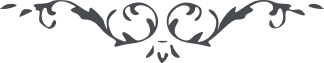 لوح رقم (15) – من آثار حضرت عبدالبهاء – مکاتیب عبد البهاء، جلد 8، صفحه 15هو اللهای بندۀ ابهی هر چه مرقوم گردد شرح حال دل و جان باز مستور ماند و این سر سربسته ممهور گردد چه که اقلام را کجا حوصله‌ئی که معانی بی‌پایان بنگارد و مداد کجا امدادی که حقائق عالم دل و جان شرح و بسط دهد چاره‌ئی نه جز آنکه بر آینه حقیقت یعنی صفحات قلوب حواله‌ئی نمائیم (ع ع)